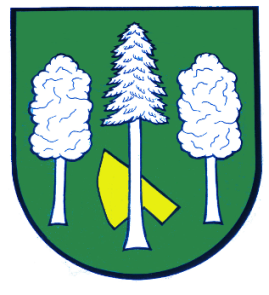 Hlášení ze dne 06. 09. 20231) V sobotu 09. 09. 2023 v 17:00 hodin se v místní kapličce koná mše svatá jako poděkování za 20 let opravené kaple.3) Spolek Ekožába Vás srdečně zve na akci Netopýří noc, která se koná v sobotu 09. 09. 2023. Sraz účastníků bude v místní knihovně od 18:00 hodin. Těšit se můžete 
na povídání o životě netopýrů, ukázky metod výzkumu, netopýři hry a dílničku. Děti a ostatní zájemci se mohou nahlásit na telefonním čísle 736 628 453.4) Stavební úřad a matrika ve Velkém Újezdě budou z důvodu čerpání dovolené uzavřeny od čtvrtka 7. do pátku 15. 09. 2023.